          Муниципальное дошкольное образовательное учреждение  «Детский сад №70»Консультация для родителей на тему:«50 идей для яркой осени с детьми».Подготовила:воспитательДеринговская О.В.Ярославль3 октября 2022 г.50 идей для яркой осени с детьми.Бегать по опавшим листьям и слушать, как они шуршат.Собрать букет из осенних листьев.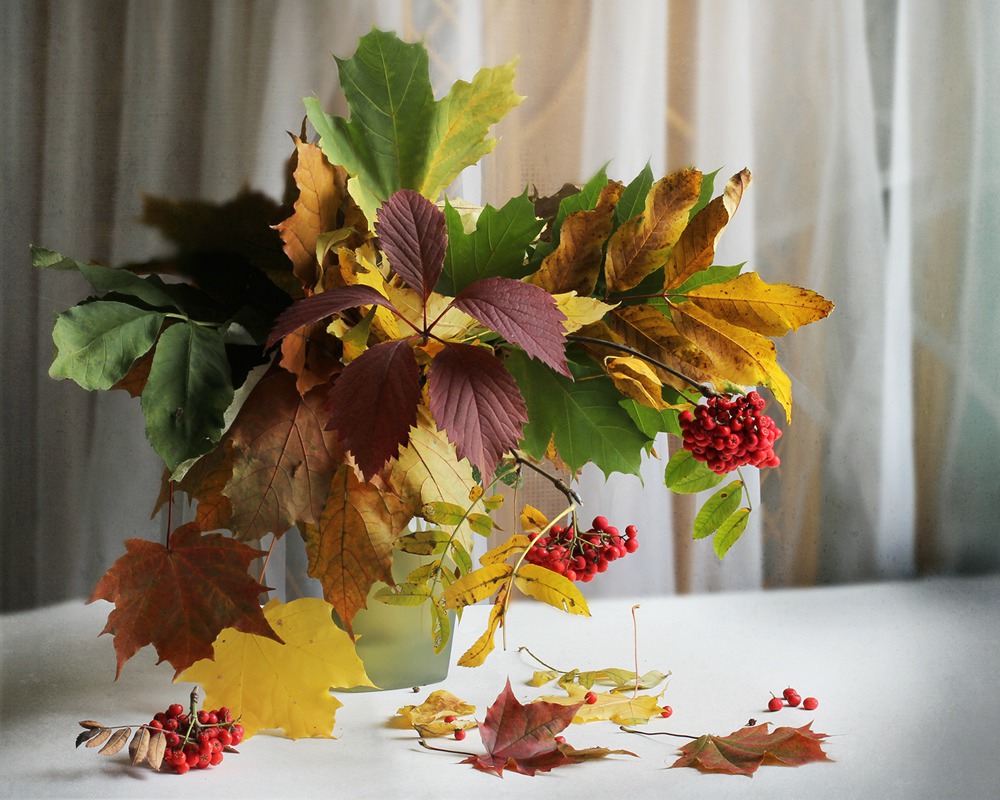 Рассматривать капли дождя на стекле.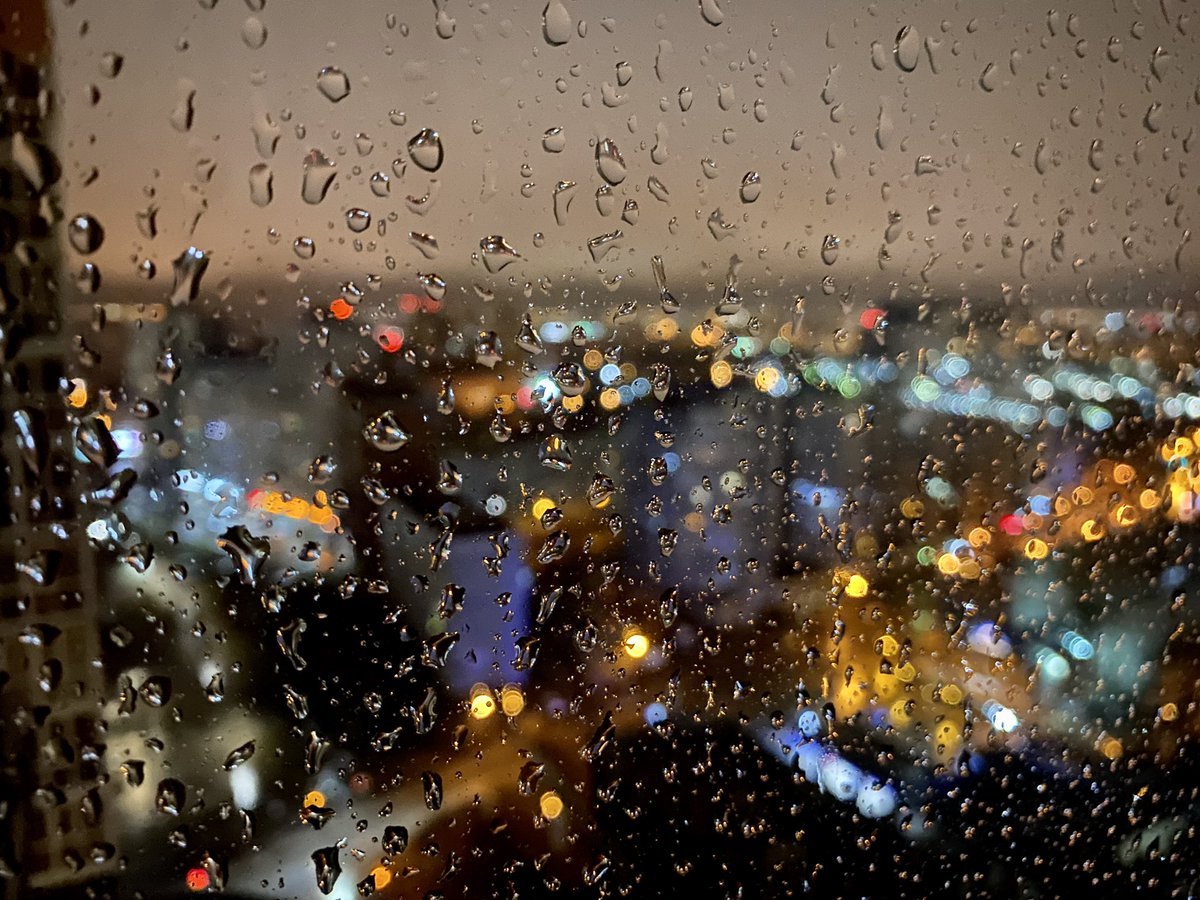 Испечь яблочный пирог.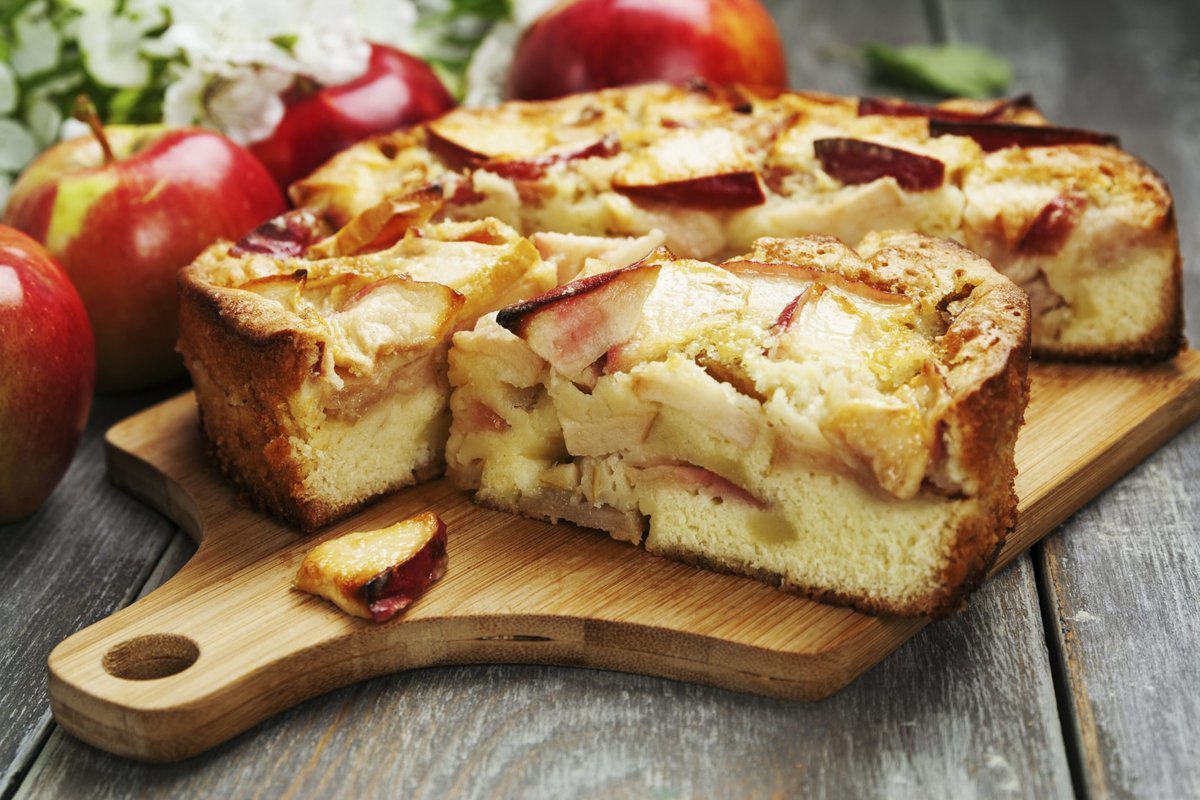 Забраться под одеяло с фонариком и читать волшебные сказки.Набрать осенних листочков разной формы, а потом обводить их мелом.Рисовать на листьях.Собрать охапку листьев и устроить осенний салют.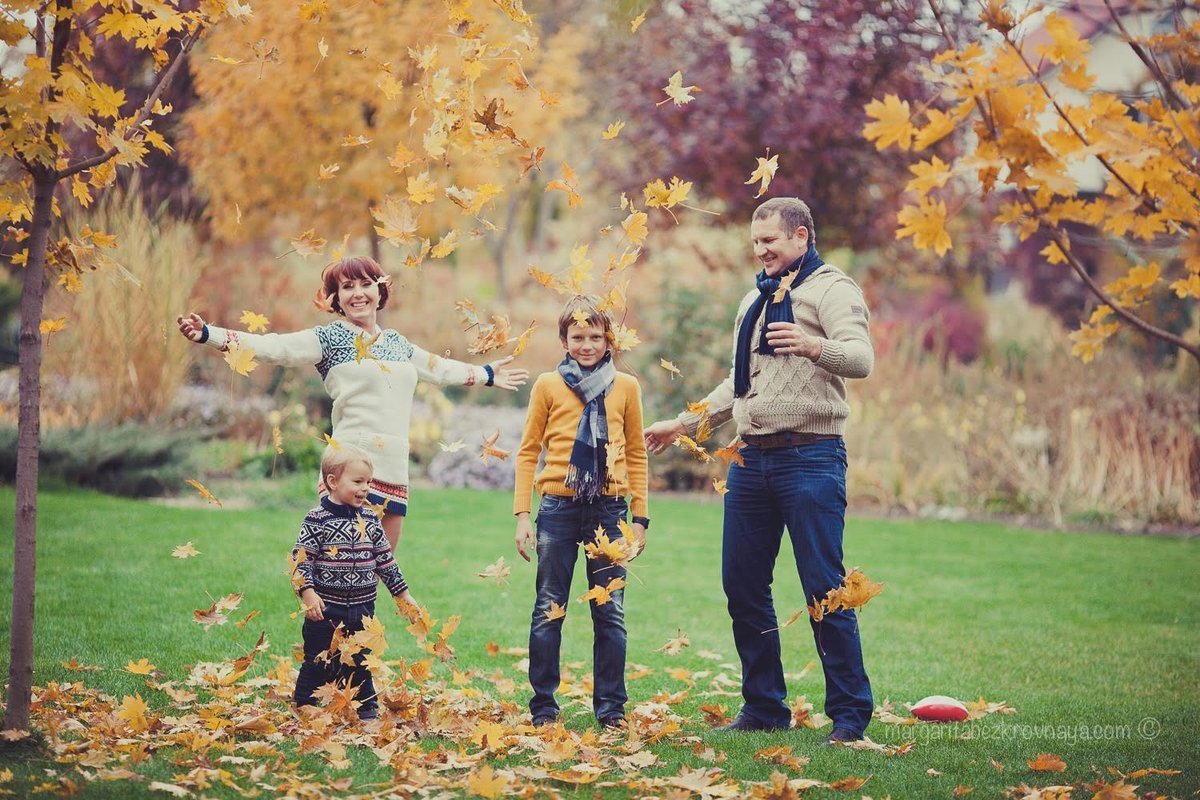 Устроить семейную фотосессию среди желтых листьев. Раскрашивать листья краской и оставлять отпечатки на бумаге.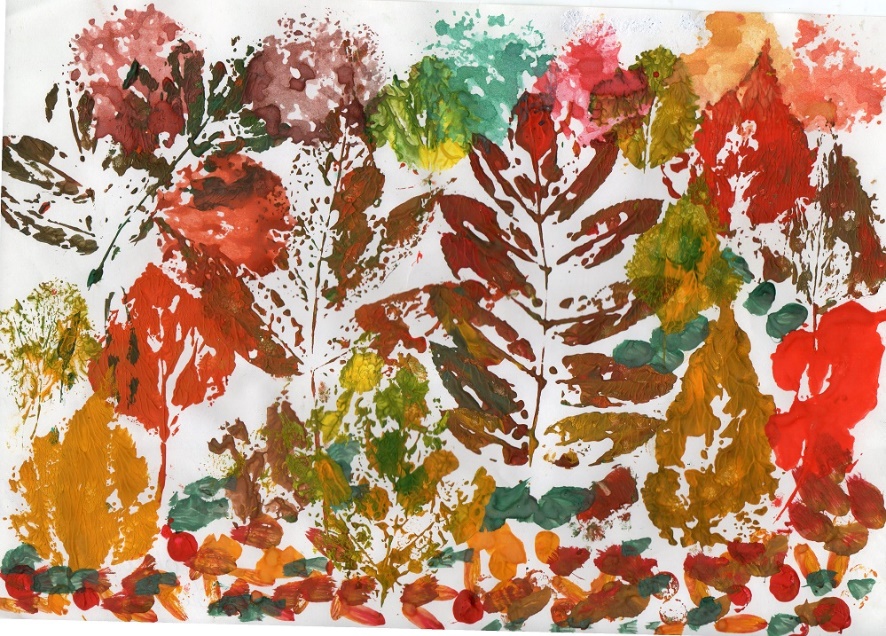  Нарисовать осеннее дерево. Рисовать мелками на мокром асфальте.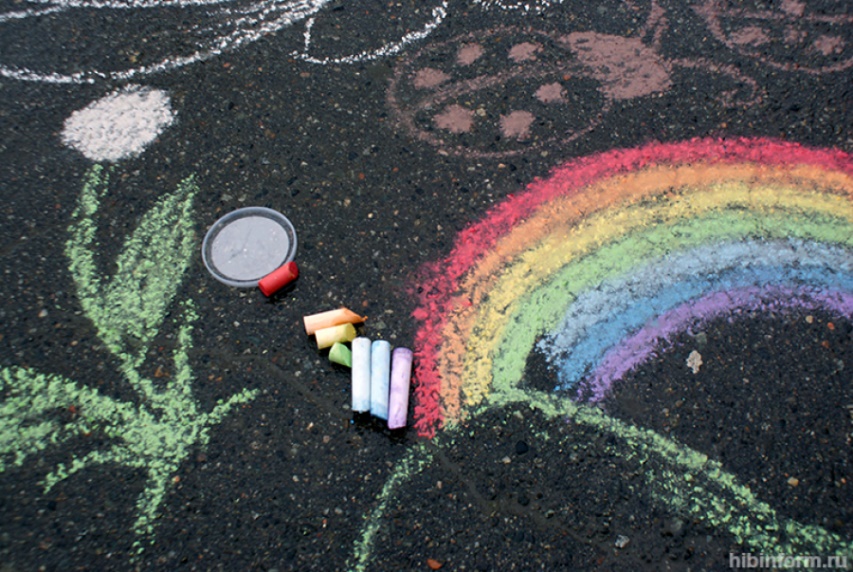  Пускать кораблики в лужах.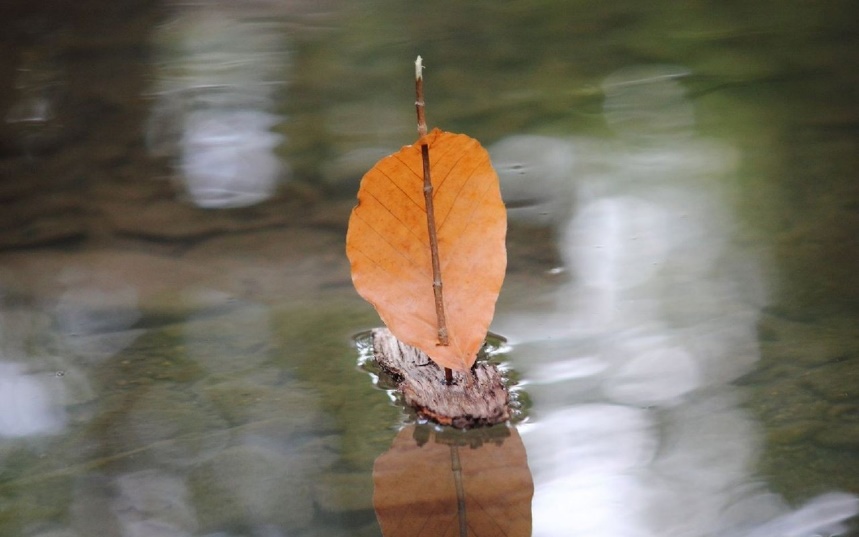  Искать в природе признаки осени фотографировать их, зарисовывать или записывать. Пускать мыльные пузыри на мокрый асфальт. Посетить кукольный театр. Сделать красивое фото дождя. Заламинировать листья и сделать из них магнитики. Сделать поделку из осенних листьев. Сделать кормушки для птиц.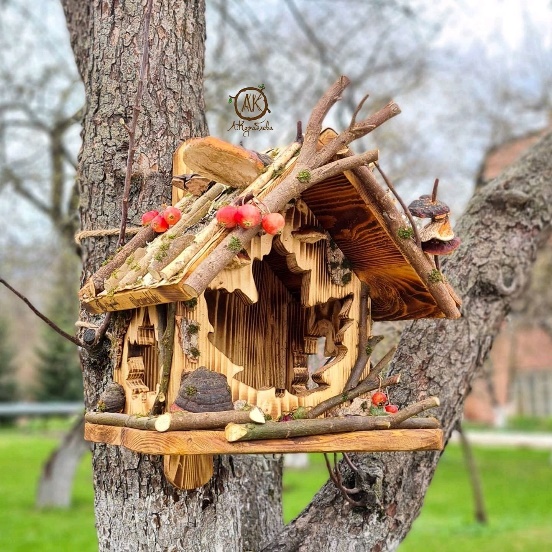 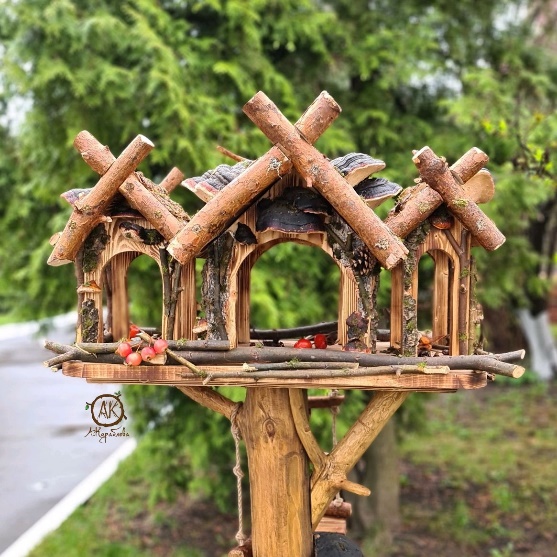  Медленно прогуляться по городу.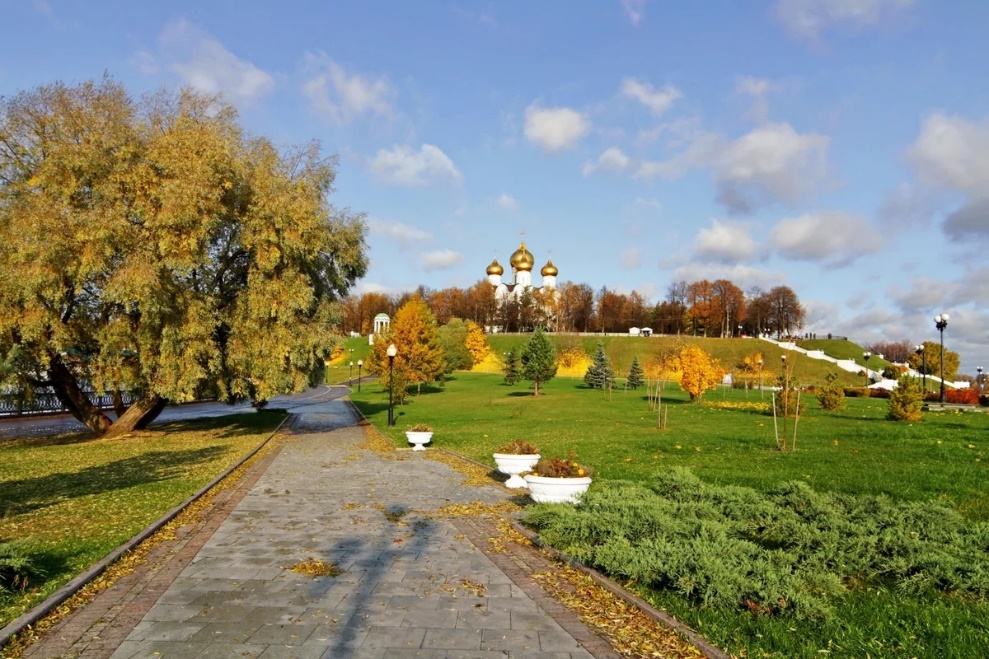  Засушить листья и оформить красивый гербарий.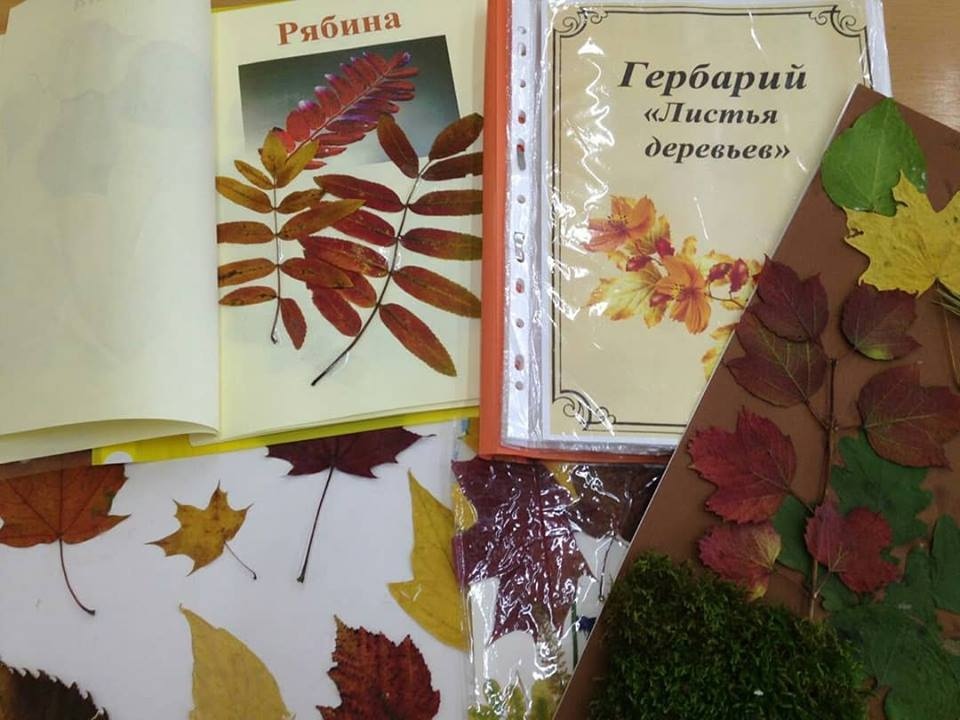  Отправиться исследовать осеннюю природу в лес или парк.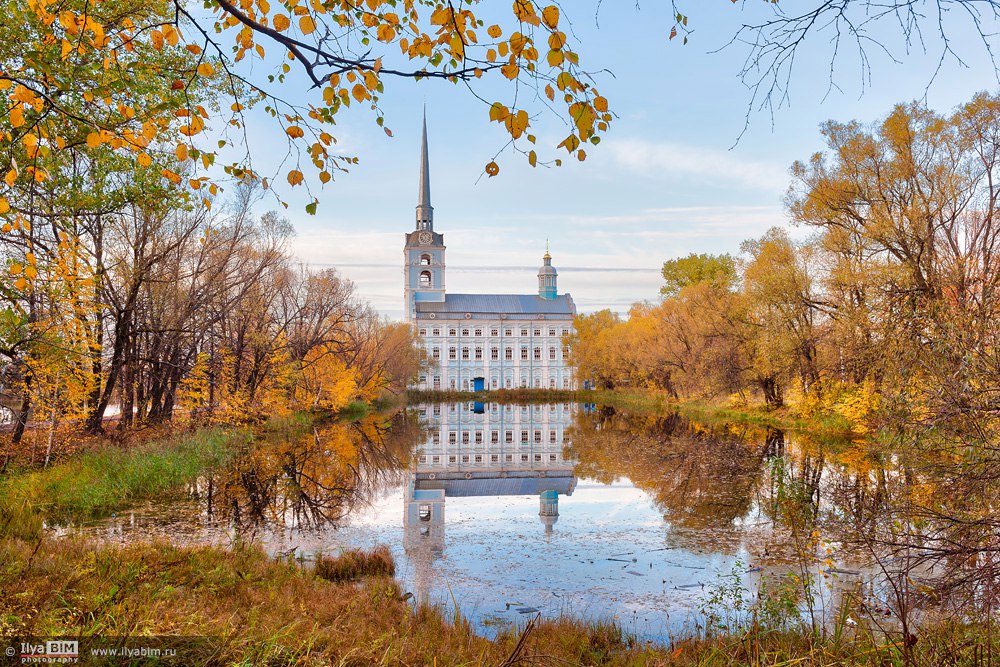  Сварить какао и пить его с булочками.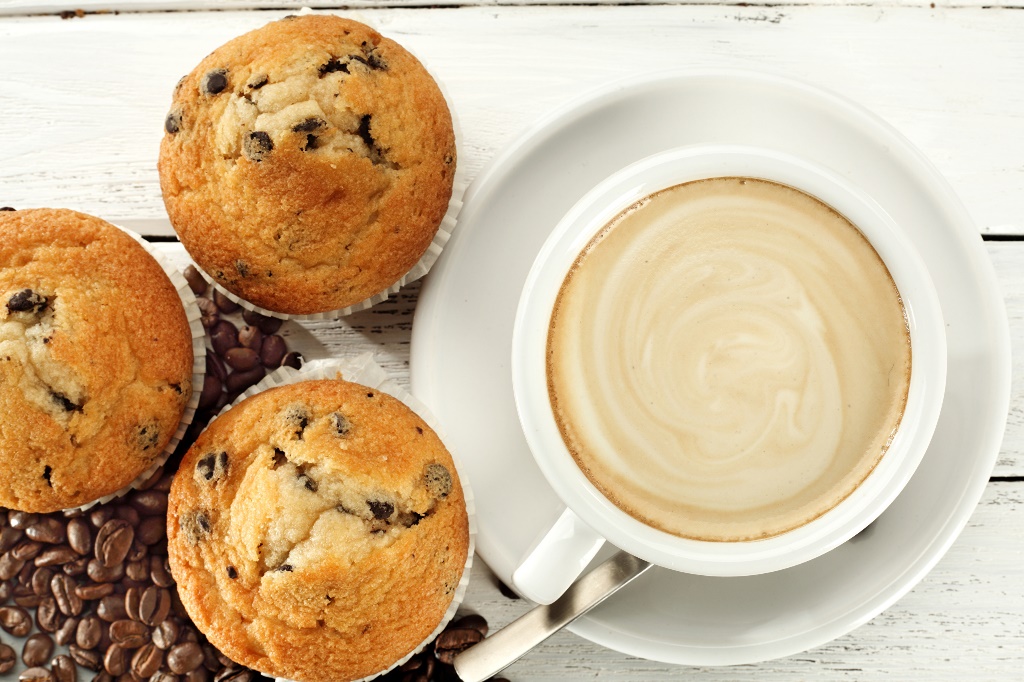  Сделать витражи из осенних листьев. Составить дома «находилку» (список того, что нужно найти на прогулке), а потом отмечать на улице все удалось найти. Сделать декоративную корзину из овощей. Сделать поделку их сосновой шишки. Собрать осеннее сенсорное ведро из шишек, веточек, камешков и т.п., а потом разглядывать все это дома и придумывать осенние сказки. Украсить дом осенними гирляндами.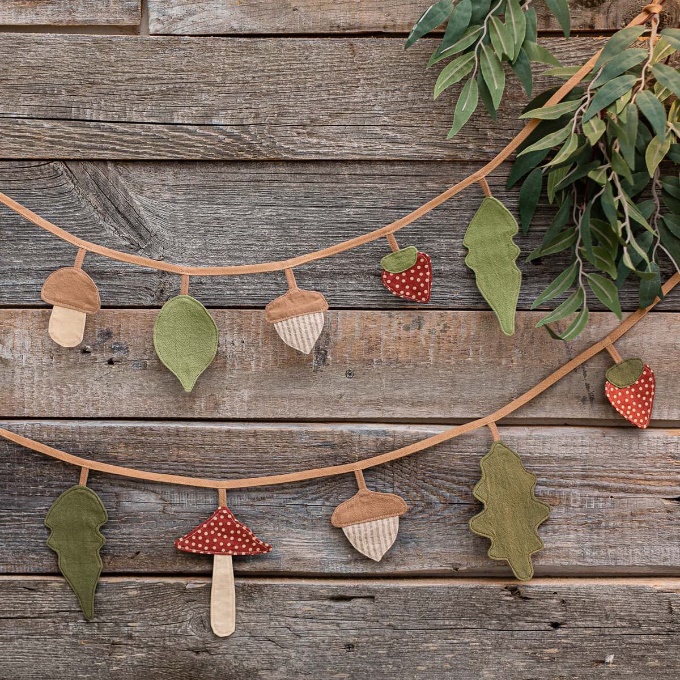 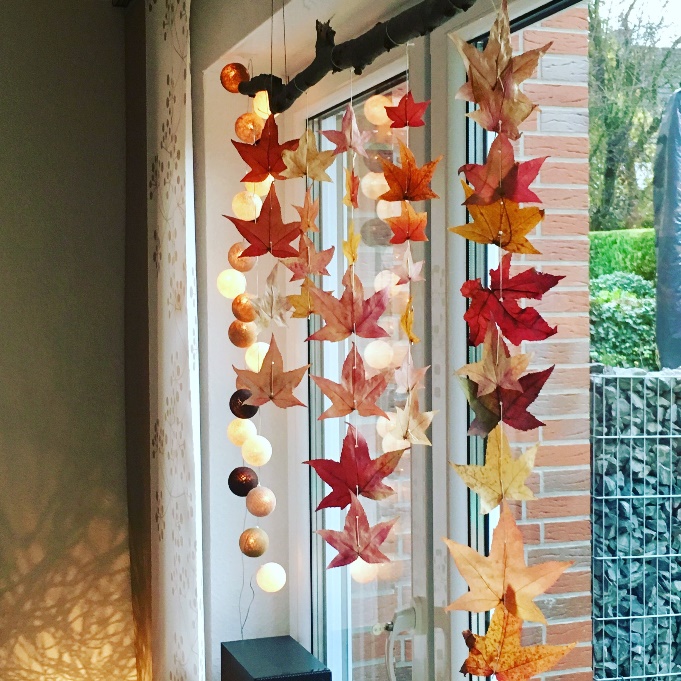  Разрешить детям поваляться в листьях. Сделать осеннюю картину из пластилина. Сделать поделку из желудей. Сделать штампы из яблок и картофеля.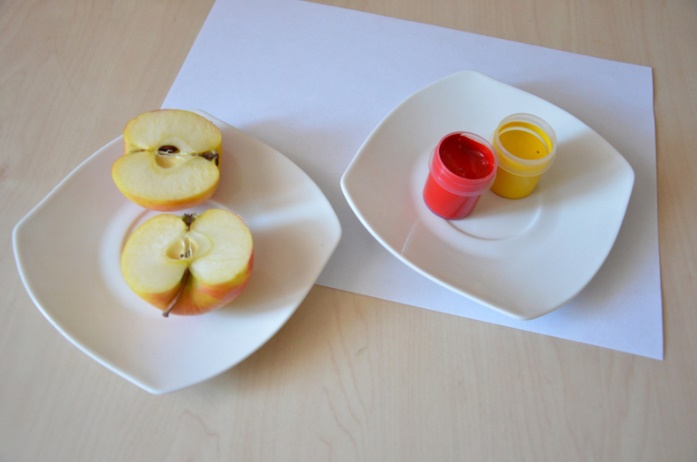 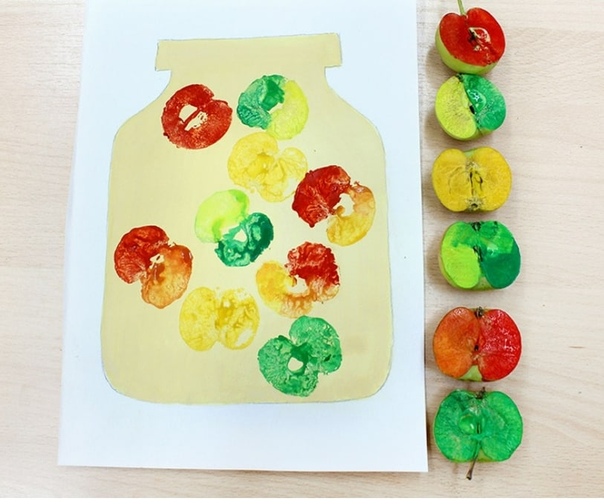  Написать письмо Деду Морозу, чтобы поздравить его с днем рождения (18 ноября). Придумать и поставить домашний спектакль. Понаблюдать за звездами. Испечь печенье в виде листочков. Повеселиться в лабиринте из осенней листвы, выложив его самостоятельно.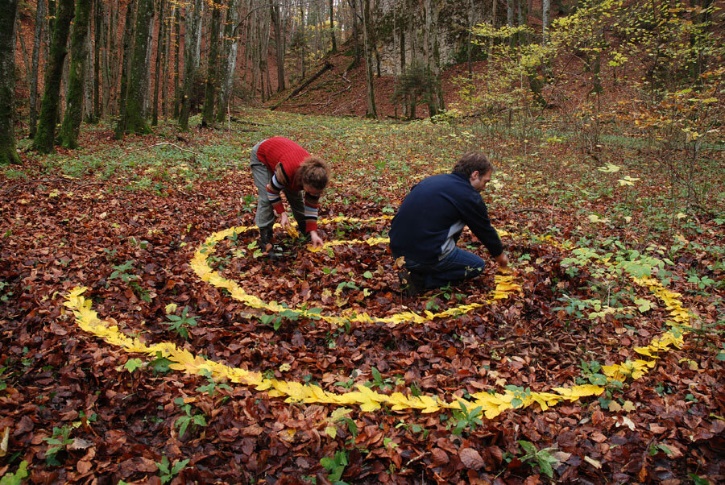 Украсить окна в доме в соответствии с осенней тематикой.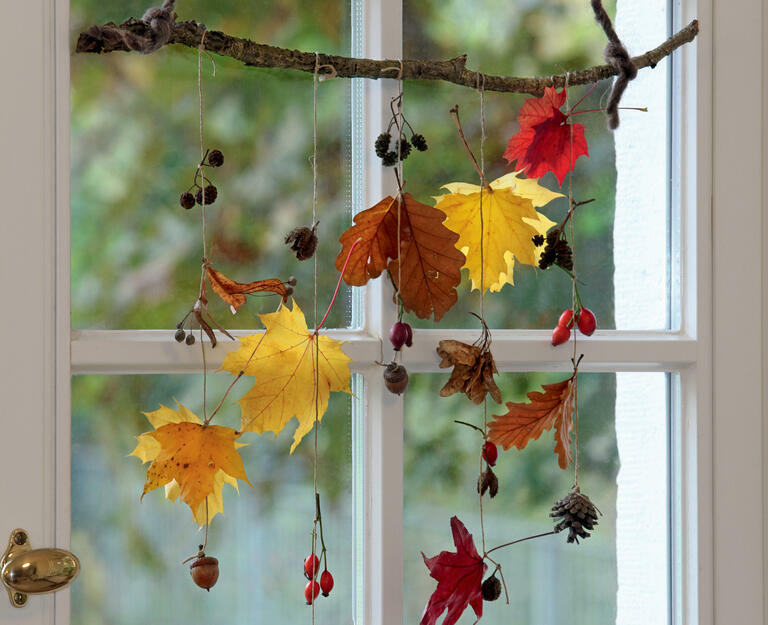  Ходить на прогулки и сочинять рассказы. Устроить «охоту за мусором» на детской площадке. Потрясти ветки деревьев и постоять под листопадом. Сделать поделку из тыквенных семечек.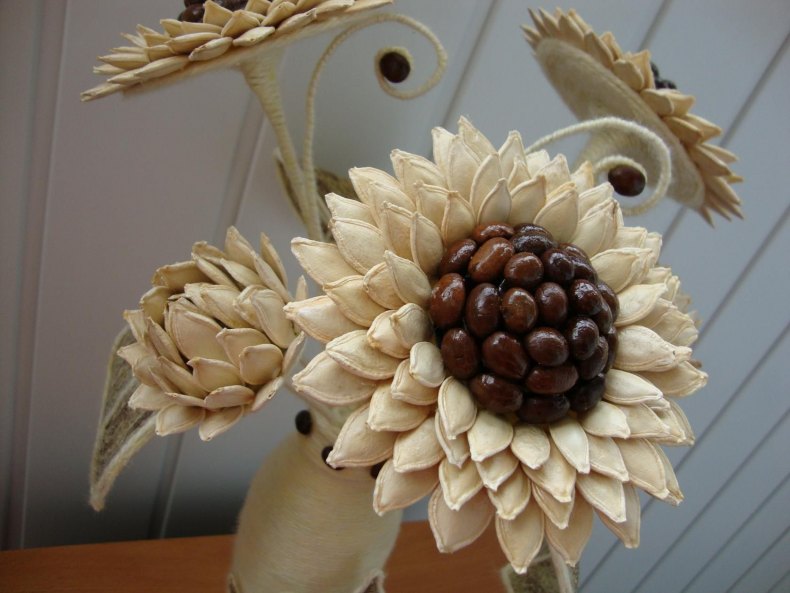  Вооружиться вкусняшками и посмотреть добрый фильм. Нарисовать или вырезать на тыкве рожицу.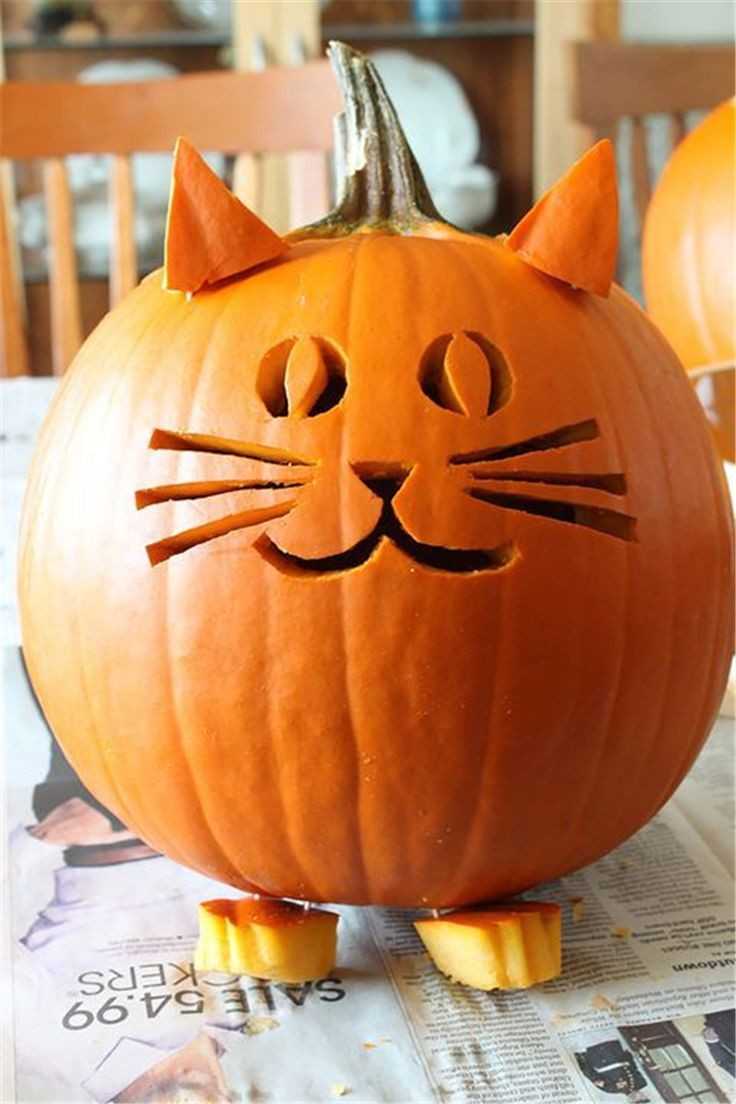  Писать друг другу письма на осенних листьях.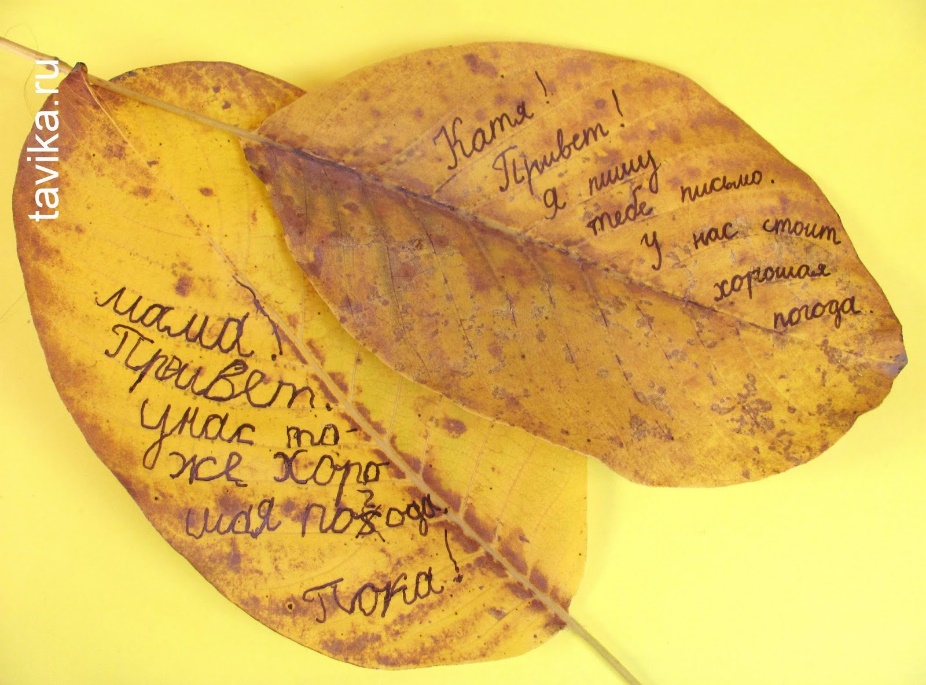  Сделать из листьев корону.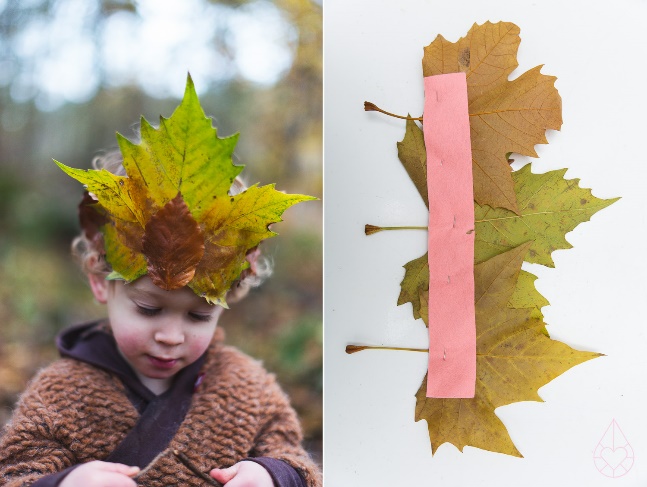 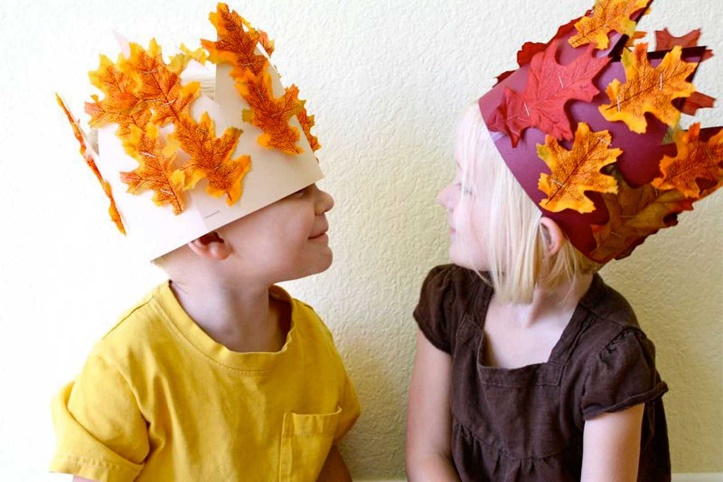  Устроить на прогулке «охоту» на что-нибудь. Например, считать всех котов, или искать различные буквы, стараясь собрать весь алфавит.Сделать коллаж осенней природы из журнальных вырезок.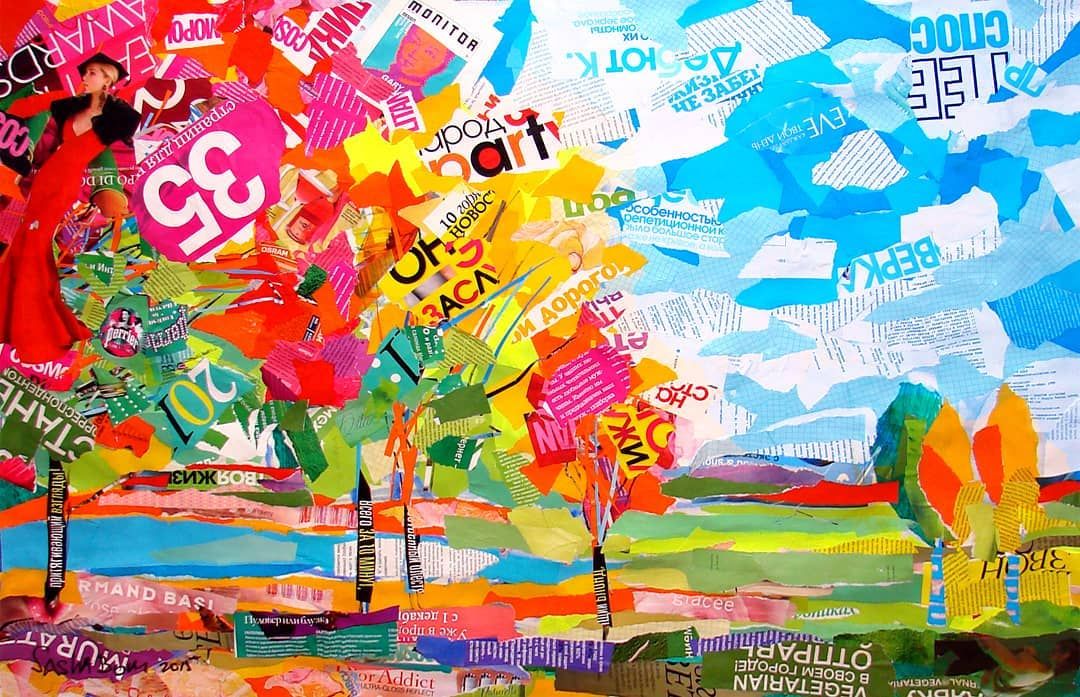 Желаем Вам уютной, душевной осени!!!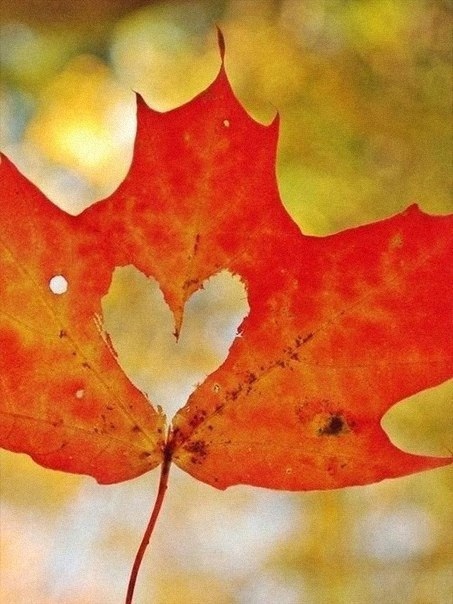 И с каждой осенью я расцветаю вновь;Здоровью моему полезен русской холод;К привычкам бытия вновь чувствую любовь:Чредой слетает сон, чредой находит голод;Легко и радостно играет в сердце кровь,Желания кипят — я снова счастлив, молод,Я снова жизни полон………………Александр Сергеевич Пушкин